2017全國特教學校適應體育運動會競賽場次一覽表拔河裁判名單裁判長：李秀華裁判：洪家俊、涂純縈、賴承德、卓家馨、邱瑞翔、王家峻拔河賽-取前4名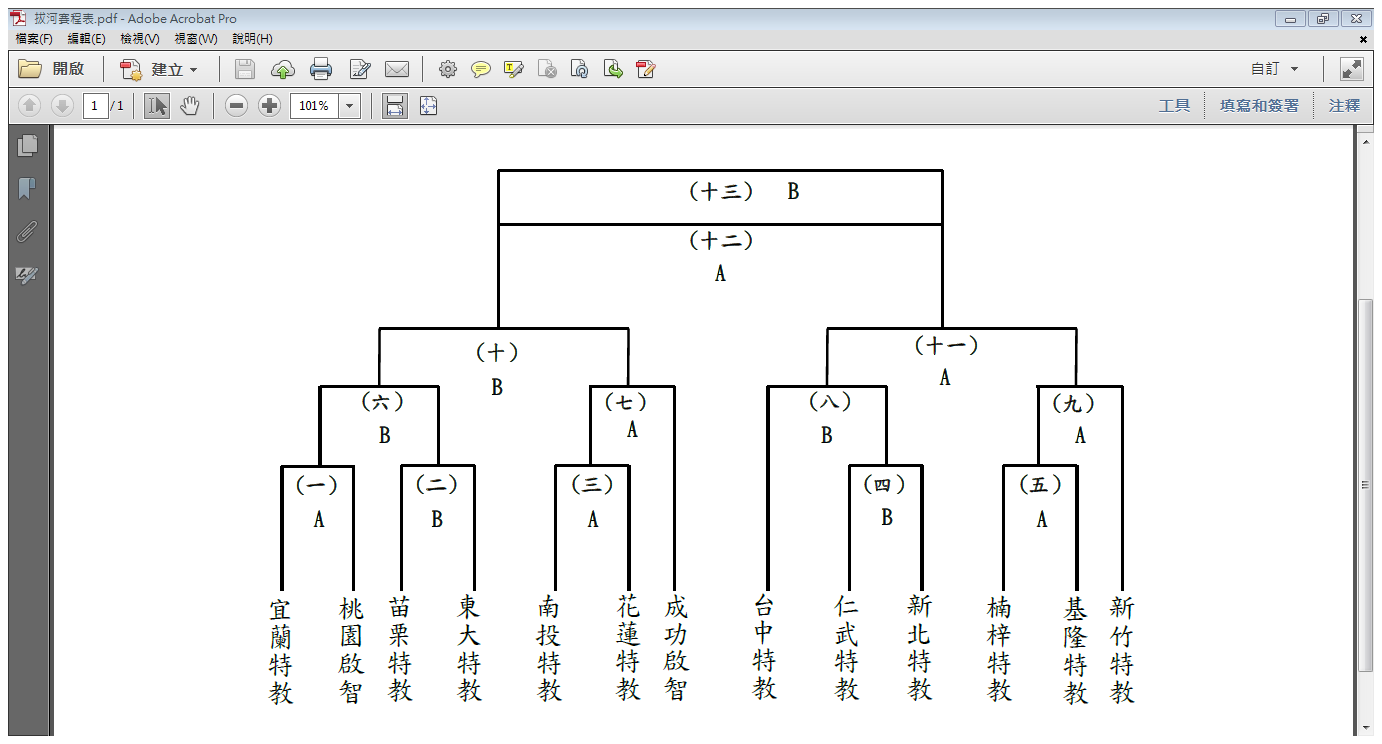 11月08日(星期三)11月08日(星期三)11月08日(星期三)場地時間A場地B場地1615(一)宜蘭特教VS桃園啟智(二)苗栗特教VS台東特教1620(三)南投特教VS花蓮特教(四)仁武特教VS新北特教1625(五)楠梓特教VS基隆特教(六)  (一)勝 VS (二)勝1630(七) (三)勝 VS成功啟智(八) 台中特教VS (四)勝1635(九) (五)勝 VS新竹特教(十)  (六)勝 VS (七)勝1640(十一) (八)勝 VS (九)勝1645(十二) (十)敗 VS (十一)敗(十三) (十)勝 VS (十一)勝